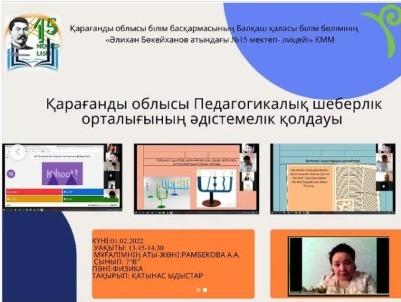 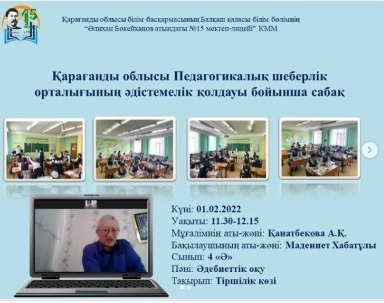 Қарағанды облысы Педагогикалық шеберлік орталығының әдістемелік қолдауы.